პროექტიაჭარის ავტონომიური რესპუბლიკის უმაღლესი საბჭოს ბიუროს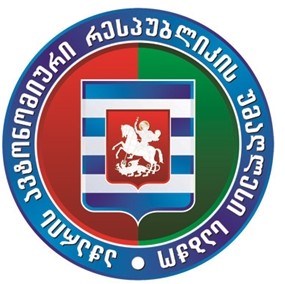 2021 წლის 8 ივლისის№15 სხდომად ღ ი ს    წ ე ს რ ი გ ი12:00სთ.1. აჭარის ავტონომიური რესპუბლიკის კანონის პროექტი _ ,,აჭარის ავტონომიური რესპუბლიკის ქონების მართვისა და განკარგვის შესახებ“ აჭარის ავტონომიური რესპუბლიკის კანონში ცვლილების შეტანის თაობაზე (09-01-08/18, 17.06.2021წ.);მომხსენებელი: დავით გაბაიძე - უმაღლესი საბჭოს წევრი2. აჭარის ავტონომიური რესპუბლიკის უმაღლესი საბჭოს დადგენილების პროექტი ,,აჭარის ავტონომიური რესპუბლიკის უმაღლესი საბჭოს გენდერული თანასწორობის საბჭოს 2021-2023 წლების სამოქმედო გეგმის დამტკიცების შესახებ“ (09-01-08/19, 06.07.2021წ.);მომხსენებელი: ფატი ხალვაში - გენდერული თანასწორობის საბჭოს თავმჯდომარე3. სხვადასხვაა) აჭარის ავტონომიური რესპუბლიკის უმაღლესი საბჭოს აგრარული და გარემოს დაცვის საკითხთა კომიტეტის კორექტირებული სამოქმედო გეგმის შესახებ;ბ) აჭარის ავტონომიური რესპუბლიკის უმაღლესი საბჭოს კომიტეტების შემადგენლობაში ცვლილებების შესახებ.